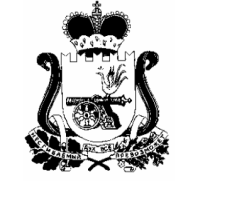 АДМИНИСТРАЦИЯШАТАЛОВСКОГО СЕЛЬСКОГО ПОСЕЛЕНИЯПОЧИНКОВСКОГО РАЙОНА СМОЛЕНСКОЙ ОБЛАСТИРАСПОРЯЖЕНИЕот  12 апреля 2024 года                       № 58                                    
О внесении изменения в распоряжение Администрации Шаталовского сельского  поселения Починковского  района Смоленской области от 10.04.2024 года № 55 Внести изменение в распоряжение Администрации Шаталовского  сельского поселения Починковского района Смоленской области от 10.04.2024 года № 55 «О завершении отопительного сезона в учреждениях социальной сферы, а также в жилых помещениях, расположенных на территории   Шаталовского  сельского поселения Починковского района Смоленской области,   заменив слова « с 00.00 часов 11 апреля 2024 года» на слова «с 00.00 часов 23.04.2024 года».Глава муниципального образованияШаталовского сельского поселенияПочинковского районаСмоленской области                                                                  О.Н. Бачурина                                       